Technology Spinoffs                                                        Name __________________STEP 1Watch this video on technology spinoffs.https://www.youtube.com/user/NASASpinoff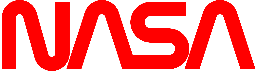 STEP 2Now that you have watched the video, define technology spinoff in your own words. 
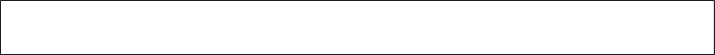 STEP 3Follow the link below to NASA’s interactive technology spinoffs. Click on Play!https://www.nasa.gov/kidsclub/flash/games/level4/Spinoffs_Hidden_Pictures.htmlComplete the chart below as you discover technology spinoffs. While at this site, click on “More About Spinoffs”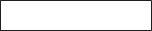 How many technology spinoffs have been created? STEP 4Use the following link to discover more technology spinoffs. https://www.nasa.gov/offices/oct/40-years-of-nasa-spinoffChoose 3 images that you are most interested in or curious about. After reading about each spinoff choose one to fill in the box below.What was the name of your technology spinoff? __________________________________________

Object in PictureNASA Original UseNew Spinoff UseHow Did NASA Use It?How it is used today?